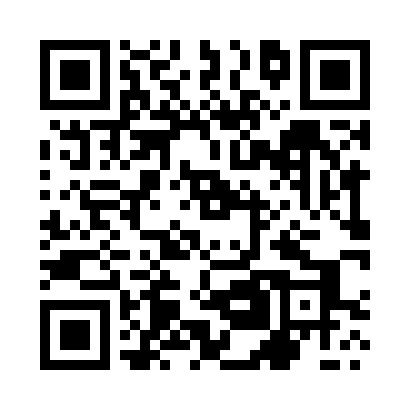 Prayer times for Chroscina, PolandWed 1 May 2024 - Fri 31 May 2024High Latitude Method: Angle Based RulePrayer Calculation Method: Muslim World LeagueAsar Calculation Method: HanafiPrayer times provided by https://www.salahtimes.comDateDayFajrSunriseDhuhrAsrMaghribIsha1Wed2:535:2412:515:588:1810:392Thu2:495:2212:515:598:2010:423Fri2:455:2012:516:008:2210:454Sat2:415:1912:516:018:2310:495Sun2:385:1712:516:028:2510:526Mon2:375:1512:506:038:2710:557Tue2:365:1312:506:048:2810:578Wed2:355:1212:506:058:3010:589Thu2:345:1012:506:068:3110:5810Fri2:345:0812:506:078:3310:5911Sat2:335:0712:506:088:3511:0012Sun2:325:0512:506:098:3611:0013Mon2:325:0312:506:108:3811:0114Tue2:315:0212:506:118:3911:0215Wed2:315:0012:506:128:4111:0216Thu2:304:5912:506:138:4211:0317Fri2:294:5712:506:148:4411:0418Sat2:294:5612:506:148:4511:0419Sun2:284:5512:506:158:4711:0520Mon2:284:5312:506:168:4811:0621Tue2:274:5212:506:178:5011:0622Wed2:274:5112:516:188:5111:0723Thu2:264:5012:516:198:5211:0824Fri2:264:4912:516:198:5411:0825Sat2:264:4712:516:208:5511:0926Sun2:254:4612:516:218:5611:0927Mon2:254:4512:516:228:5711:1028Tue2:254:4412:516:228:5911:1129Wed2:244:4312:516:239:0011:1130Thu2:244:4212:516:249:0111:1231Fri2:244:4212:526:249:0211:12